Information for Parents and Carers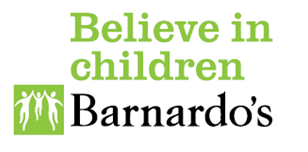 What is Special Educational Needs (SEN) Support?Link for code of practise - https://www.gov.uk/government/publications/send-code-of-practice-0-to-25 Link for Local Offer - http://wakefield.mylocaloffer.org/Home Other fact sheets you may be interested in:Going to a meeting Education and Health Care Plan Funding for SEN Version: Feb 2020                                             Review: Jan 2021Original textContribute a better translationBarnardo’s Registered Charity Nos. 216250 and SC037605www.barnardos.org.uk